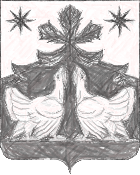 КРАСНОЯРСКИЙ КРАЙЗОТИНСКИЙ СЕЛЬСКИЙ СОВЕТ ДЕПУТАТОВ
ТУРУХАНСКОГО РАЙОНАРЕШЕНИЕ О введении земельного налога В соответствии с  пунктом 2 части 1 статьи 14 Федерального закона от 06.10.2003 № 131 –ФЗ « Об общих принципах организации местного самоуправления в Российской федерации»,  пунктами 1, 2 статьи 387 Налогового  кодекса  Российской Федерации,  руководствуясь   ст. 20  Устава Зотинского сельсовета Туруханского района Красноярского края Зотинский сельский Совет депутатовРЕШИЛ:Ввести на территории Зотинского сельсовета Туруханского района Красноярского края земельный налог.  Установить следующие ставки земельного налога:2.1. В размере 0,3 процента от налоговой базы в отношении земельных участков:- отнесенных к землям сельскохозяйственного назначения или к землям в составе зон сельскохозяйственного использования в населенных пунктах и используемых для сельскохозяйственного производства;- занятых жилищным фондом и объектами инженерной инфраструктуры жилищно-коммунального комплекса (за исключением доли в праве на земельный участок, приходящейся на объект, не относящийся к жилищному фонду и к объектам инженерной инфраструктуры жилищно-коммунального комплекса) или приобретенных (предоставленных) для жилищного строительства (за исключением земельных участков, приобретенных (предоставленных) для индивидуального строительства, используемых в предпринимательской деятельности) ;        - не используемых в предпринимательской деятельности, приобретенных (предоставленных) для ведения личного подсобного хозяйства, садоводства или огородничества, а также земельных участков общего назначения, предусмотренных Федеральным законом от 29 июля 2017 года № 217-ФЗ "О ведении гражданами садоводства и огородничества для собственных нужд и о внесении изменений в отдельные законодательные акты Российской Федерации"       -ограниченных в обороте в соответствии с законодательством Российской Федерации, предоставленных для обеспечения обороны, безопасности и таможенных нужд 2.2. В  размере 1,5 % процента от налоговой базы  в отношении прочих земельных участков.Установить следующий порядок  уплаты налога:      3.1. Для налогоплательщиков - организаций:       Сумма налога, подлежащая уплате  в бюджет  по итогам  налогового периода, определяется как  разница  между суммой  налога,  исчисленной  в соответствии с пунктом 1 статьи 396  Налогового кодекса РФ, и  суммами подлежащих  уплате в течение  налогового периода  авансовых платежей  по налогу. - авансовые платежи  по налогу  уплачиваются   в размере  одной четвертой  соответствующей налоговой ставки процентной доли кадастровой стоимости земельного участка по состоянию на 1 января года, являющегося налоговым периодом.      От уплаты  авансовых платежей  освобождаются организации, у которых  годовая сумма    налога, исчисленная  исходя  из кадастровой  стоимости  земельных участков, признаваемых объектом  налогообложения  по состоянию   на 1 января года, являющегося налоговым периодом, составляет не более  100 000  рублей.  4. Установить, что для налогоплательщиков, льготы, установленные в соответствии со ст. 395 Налогового Кодекса Российской  Федерации, действуют в полном объеме .5. В дополнение к льготам, установленным ст. 395 Кодекса Российской Федерации, от уплаты  земельного налога   освобождаются следующие категории налогоплательщиков :-органы местного самоуправления Зотинского сельсовета Туруханского района;- государственные и муниципальные учреждения культуры, образования, здравоохранения, физической  культуры и спорта, социальной защиты и социального обслуживания населения, финансируемые за счет средств соответствующих бюджетов; -товарищества собственников жилья;-Участники Великой Отечественной войны, а также граждане, на которых законодательством распространены социальные гарантии и льготы участников Великой Отечественной войны;-инвалиды 1 и 2 групп;-граждане, подвергшиеся воздействию радиации вследствие катастрофы на Чернобыльской АЭС и других радиационных аварий  на атомных объектах гражданского или военного назначения , а также в результате испытаний ,учений и иных работ, связанных с любыми видами ядерных установок , включая ядерное оружие и космическую технику;-Герои Советского Союза, Герои Российской Федерации, Герои Социалистического Труда и полные кавалеры орденов Славы, Трудовой Славы и « За службу Родине в Вооруженных Силах СССР»;-профессиональные аварийно-спасательные службы, профессиональные аварийно-спасательные формирования;        -неработающие пенсионеры, являющиеся получателями страховых пенсий по старости;        - дети-сироты и дети, оставшиеся без попечения родителей, лица из числа детей-сирот и детей, оставшихся без попечения  родителей, а также  лица, потерявших в период обучения обоих родителей или единственного родителя, в соответствии с понятиями, используемыми в Федеральном законе от 21.12.1996 № 159-ФЗ «О дополнительных  гарантиях по социальной поддержке  детей-сирот  и детей, оставшихся без попечения родителей»       -многодетные семьи, воспитывающие  3-х и более детей;        -почетные граждане Туруханского района;        - краевые государственные учреждения, осуществляющие управление в области использования, охраны, защиты, воспроизводство лесов          Льготы, для граждан, установленные п. 5  настоящего Решения  не применяются в отношении земельных участков, используемых для предпринимательской  и иной приносящий доход деятельности. 6. Граждане, впервые  организующие крестьянские (фермерские) хозяйства, освобождаются от уплаты земельного налога в течение пяти лет с момента предоставления им земельных участков.7. По результатам  проведения государственной кадастровой оценки земель, кадастровая  стоимость земельных участков по состоянию на 1 января календарного года подлежит доведению до сведения налогоплательщиков путем опубликования в общественно – политической газете « Маяк Севера» не позднее 1 марта указанного года.8. Считать утратившими силу Решение Зотинского сельского Совета  депутатов  от 02.10.2015 г. № 37-6 « О введении земельного налога»,  Решения «О внесении изменений и дополнений  в Решение Зотинского сельского Совета депутатов от 02.10.2015 г. № 37-6 « О  введении земельного налога»  от 31.03.2016 № 39-4, от 30.06.2016 № 41-3, от 28.10.2016 № 43-2, от 21.09.2018 № 59-6, от 28.11.2018 № 62-3, от 23.08.2019 № 68-1, от 26.09.2019 № 69-4.        9.  Настоящее решение вступает в силу не ранее 1 января 2020 года, но не ранее  чем по  истечении одного месяца со дня его  официального опубликования  в периодическом печатном издании газете «Ведомости органов местного самоуправления  Зотинского сельсовета».  Глава  Зотинского  сельсовета:        __________________   П. Г. Опарина22.11. 2019          с. Зотино                     №  70-5